Miyazaki  Spring 2019Course Title ( Credits )JESC-1 Studies in Japanese Expression C (1 credit)Course Designation for TC None TC Content TeacherContent TeacherInstructor(s)noneE-mail addressOffice/ExtOffice hoursLanguage TeacherLanguage TeacherInstructor(s)Maeda/JunE-mail addressjmaeda@sky.miyazaki-mic.ac.jpOffice/Ext2-105/780Office hours3:00pm – 5:00pm (Tue., Thurs.) Course Description:Course Description:Course Description:This course will be coordinated with Japanese Expression 4 to deepen studies in written expression, and offer practical activities for enhancing one’s ability to express and communicate.This course will be coordinated with Japanese Expression 4 to deepen studies in written expression, and offer practical activities for enhancing one’s ability to express and communicate.This course will be coordinated with Japanese Expression 4 to deepen studies in written expression, and offer practical activities for enhancing one’s ability to express and communicate.Course Goals/Objectives:Course Goals/Objectives:Course Goals/Objectives:To acquire Japanese writing skills through translating a few chapters of ‘The Art of Worldly Wisdom’ of Balthasar Gracian.  To acquire Japanese writing skills through translating a few chapters of ‘The Art of Worldly Wisdom’ of Balthasar Gracian.  To acquire Japanese writing skills through translating a few chapters of ‘The Art of Worldly Wisdom’ of Balthasar Gracian.  Course ScheduleCourse ScheduleCourse ScheduleNo/Week/DayTopic Content1st weekintroductionAbout the textbook, syllabus, coursework assignment2nd Presentation and question/answerPresentation (page 1)3rdPresentation and question/answerPresentation (page 2), Presentation (page 3)4thPresentation and question/answerPresentation (page 4), Presentation (page 5)5th Presentation and question/answerPresentation (page 6), Presentation (page 7)  6thPresentation and question/answerPresentation (page 8), Presentation (page 9)  7thPresentation and question/answerPresentation (page 10), Presentation (page 11)  8th Presentation and question/answerPresentation (page 12), Presentation (page 13)  9thPresentation and question/answerPresentation (page 14), Presentation (page 15)  10thPresentation and question/answerPresentation (page 16), Presentation (page 17)  11thPresentation and question/answerPresentation (page 18), Presentation (page 19)  12thPresentation and question/answerPresentation (page 20), Presentation (page 21)  13thPresentation and question/answerPresentation (page 22), Presentation (page 23)  14thPresentation and question/answerPresentation (page 24), Presentation (page 25)  15thPresentation and question/answerPresentation (page 26)Final Exam Final ExaminationRequired Materials:Required Materials:Required Materials:Textbook:	　　　　　　　　　The Art of Worldly Wisdom by Balthasar Gracian (text to be provided)Textbook:	　　　　　　　　　The Art of Worldly Wisdom by Balthasar Gracian (text to be provided)Textbook:	　　　　　　　　　The Art of Worldly Wisdom by Balthasar Gracian (text to be provided)Course Policies (Attendance, etc.)Course Policies (Attendance, etc.)Course Policies (Attendance, etc.)Presentation Handout: The student in charge of the day’s presentation is required to provide a presentation handout for the class. The handout must contain (1) meanings of difficult words, (2) interpretations of difficult phrases and (3) two or three questions the student comes across while translating the passages. Essay Writing: After the presentation the student writes an essay of about 1000 letters in Japanese and turns it in to the instructor in the next class session. Homework Assignments: Essays and other writing assignments must be: with title of the essay, with student name, double-spaced, horizontally-typed, on one sheet of A4 paper, in not smaller than 10 points of Font size and in 明朝体／ゴシック体 of Font type. Student Consultation: The instructor is available any time he is in the office, but by appointment preferred. Late Submission of Homework Assignments: In case a student fails to submit an assignment by the deadline, he/she has to turn in the assignment to the instructor by 5:00pm of the same day. Failure to do so will lower the grade. Attendance: If a student is 5 minutes+ late for the class, it will be counted as absence and not as tardiness. The same rule is applied if s/he leaves the class 5 minutes+ earlier before it ends. Absence: A student will not be entitled to ask for the credit for the course if s/he miss more than one fourth of the class sessions offered in the semester, (i.e. 3+,) even if his/her total grading score is over 60.  Presentation Handout: The student in charge of the day’s presentation is required to provide a presentation handout for the class. The handout must contain (1) meanings of difficult words, (2) interpretations of difficult phrases and (3) two or three questions the student comes across while translating the passages. Essay Writing: After the presentation the student writes an essay of about 1000 letters in Japanese and turns it in to the instructor in the next class session. Homework Assignments: Essays and other writing assignments must be: with title of the essay, with student name, double-spaced, horizontally-typed, on one sheet of A4 paper, in not smaller than 10 points of Font size and in 明朝体／ゴシック体 of Font type. Student Consultation: The instructor is available any time he is in the office, but by appointment preferred. Late Submission of Homework Assignments: In case a student fails to submit an assignment by the deadline, he/she has to turn in the assignment to the instructor by 5:00pm of the same day. Failure to do so will lower the grade. Attendance: If a student is 5 minutes+ late for the class, it will be counted as absence and not as tardiness. The same rule is applied if s/he leaves the class 5 minutes+ earlier before it ends. Absence: A student will not be entitled to ask for the credit for the course if s/he miss more than one fourth of the class sessions offered in the semester, (i.e. 3+,) even if his/her total grading score is over 60.  Presentation Handout: The student in charge of the day’s presentation is required to provide a presentation handout for the class. The handout must contain (1) meanings of difficult words, (2) interpretations of difficult phrases and (3) two or three questions the student comes across while translating the passages. Essay Writing: After the presentation the student writes an essay of about 1000 letters in Japanese and turns it in to the instructor in the next class session. Homework Assignments: Essays and other writing assignments must be: with title of the essay, with student name, double-spaced, horizontally-typed, on one sheet of A4 paper, in not smaller than 10 points of Font size and in 明朝体／ゴシック体 of Font type. Student Consultation: The instructor is available any time he is in the office, but by appointment preferred. Late Submission of Homework Assignments: In case a student fails to submit an assignment by the deadline, he/she has to turn in the assignment to the instructor by 5:00pm of the same day. Failure to do so will lower the grade. Attendance: If a student is 5 minutes+ late for the class, it will be counted as absence and not as tardiness. The same rule is applied if s/he leaves the class 5 minutes+ earlier before it ends. Absence: A student will not be entitled to ask for the credit for the course if s/he miss more than one fourth of the class sessions offered in the semester, (i.e. 3+,) even if his/her total grading score is over 60.  Course preparation and ReviewCourse preparation and ReviewCourse preparation and ReviewTo read the text and think about how the translation should be done at least 30 minutes every day. To read the text and think about how the translation should be done at least 30 minutes every day. To read the text and think about how the translation should be done at least 30 minutes every day. Grades and GradingGrades and GradingGrades and GradingPresentation (translation)                                                                            20% Handout (translation)                                                                               20% Essay (translation)                                                                                  20%Presentation/interaction (question/s)                                                                  10%General Participation in class activities (all students)                                                      10% Text booklet                                                                                      10% Final Examination                                                                                  10%…………………………………………………………………………………………………………………………………………………………………………………………………Total					   				                       100%Presentation (translation)                                                                            20% Handout (translation)                                                                               20% Essay (translation)                                                                                  20%Presentation/interaction (question/s)                                                                  10%General Participation in class activities (all students)                                                      10% Text booklet                                                                                      10% Final Examination                                                                                  10%…………………………………………………………………………………………………………………………………………………………………………………………………Total					   				                       100%Presentation (translation)                                                                            20% Handout (translation)                                                                               20% Essay (translation)                                                                                  20%Presentation/interaction (question/s)                                                                  10%General Participation in class activities (all students)                                                      10% Text booklet                                                                                      10% Final Examination                                                                                  10%…………………………………………………………………………………………………………………………………………………………………………………………………Total					   				                       100%Methods of Feedback:Methods of Feedback:Methods of Feedback:The instructor gives comments on student performance and his/her handout in class.   The instructor gives comments on student performance and his/her handout in class.   The instructor gives comments on student performance and his/her handout in class.   Diploma Policy Standards Satisfied by Course Objectives:Diploma Policy Standards Satisfied by Course Objectives:Diploma Policy Standards Satisfied by Course Objectives:Advanced thinking skills (comparison, analysis, synthesis, and evaluation) based on critical thinking (critical and analytic thought) The ability to understand and accept different cultures developed through acquisition of a broad knowledge and comparison of the cultures of Japan and other nationsThe ability to identify and solve problems Advanced thinking skills (comparison, analysis, synthesis, and evaluation) based on critical thinking (critical and analytic thought) The ability to understand and accept different cultures developed through acquisition of a broad knowledge and comparison of the cultures of Japan and other nationsThe ability to identify and solve problems Advanced thinking skills (comparison, analysis, synthesis, and evaluation) based on critical thinking (critical and analytic thought) The ability to understand and accept different cultures developed through acquisition of a broad knowledge and comparison of the cultures of Japan and other nationsThe ability to identify and solve problems Note:Note:Note:Text Booklet: The students submit to the instructor the text booklet on July 31 (the day of Final Examination) after the examination. The instructor returns the text booklets to the students later. Food and Drink: Neither eating nor drinking is allowed during the class session.Text Booklet: The students submit to the instructor the text booklet on July 31 (the day of Final Examination) after the examination. The instructor returns the text booklets to the students later. Food and Drink: Neither eating nor drinking is allowed during the class session.Text Booklet: The students submit to the instructor the text booklet on July 31 (the day of Final Examination) after the examination. The instructor returns the text booklets to the students later. Food and Drink: Neither eating nor drinking is allowed during the class session.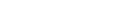 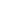 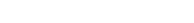 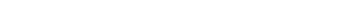 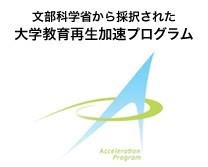 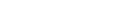 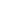 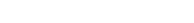 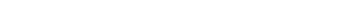 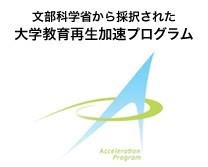 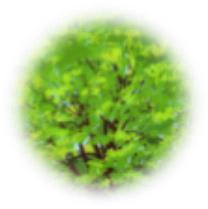 Advanced 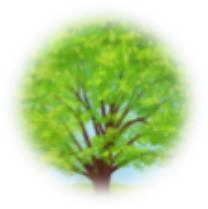 Proficient 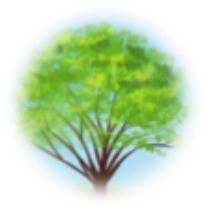 Developing      Spring 2018  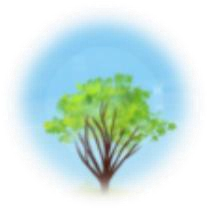 Emerging 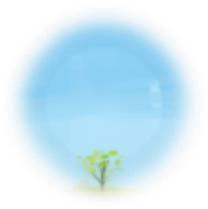 No Attempt Jpn. Lang. Ability  Reading  Shows enthusiasm for reading the material  Is a diligent reader  of the material  Shows interest in reading the material a little  Shows little  interest in reading the material   No attempt observed  Writing  Shows enthusiasm for expressing one’s idea in writing  Shows some  enthusiasm for  expressing one’s idea in writing  Shows some interest in  expressing one’s idea in writing  Shows little  interest in   expressing one’s idea in writing  No writing assignments  turned in  Oral Communication  Ardent verbal  interaction   on the topic   observed  in class  Active verbal  interaction   on the topic observed  in class   Some verbal  interaction   on the topic   observed   in class  limited verbal   interaction   on the topic  observed   in class  Very  limited verbal   interaction   on the topic observed   in class    